МУНИЦТПАЛЬНОЕ КАЗЕННОК ОБЩЕОБРАЗОВАТЕЛЬНОЕ УЧРЕЖДЕНИЕ КВИТОКСКАЯ СОШ № 1Детский сад «Чебурашка»Сценарий праздника в старшей смешанной группе «Золотая Осень в гости к нам пришла!»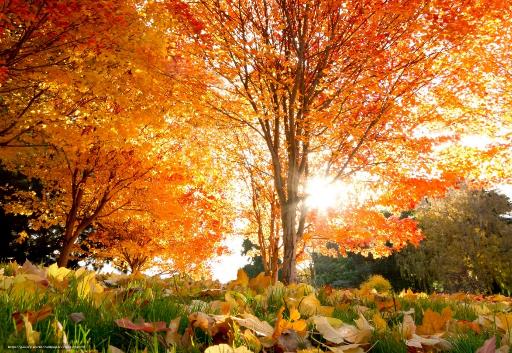 Подготовила и провела: воспитатель старшей смешанной группы Пантелеева.С.Ю.Октябрь,2018г.Цели:  1. Воспитать любовь к природе посредством детского утренника, посвященного времени года.2.  Закреплять у детей представления об осенних явлениях природы посредством выразительного исполнения ими песен, танцев, стихотворений, инсценировок, игр.3. Развивать музыкально – творческие способности детей.4. Создать радостное настроение у детей от взаимного обучения.5. Способствовать раскрытию творческих способностей детей Предварительная работа:- Рассматривание репродукций с осенними пейзажами.- Наблюдение за осенней природой. - Чтение рассказов, сказок, стихов и загадок про деревья и осень.- Беседы с детьми. - Рисование на тему осени.- Слушание классической музыки на тему осени.Ход мероприятия.Под музыку дети входят в зал под музыку и встают полукругомВедущий:Начинаем праздник наш!
Этот праздник для вас!
Хочу вам загадку сейчас загадать!
Попробуйте быстро ее отгадать!
Утром мы во двор идем!/
Листья сыплются дождем,
Под ногами шелестят
И летят, летят, летят…
Если знаешь, не молчи! 
Время года назови!  (Осень)Ведущий: Вот и пришла к нам осень – золотая пора! Осень покрыла всю землю золотым ковром, оголила деревья и кусты, задала большую работу садоводам и хлеборобам. Перемалывается пшеница, чтобы мы потом с вами могли кушать душистые и пышные пироги. Наши мамы и бабушки варят варенье, компоты, делают овощные запасы на зиму, а любители грибов солят и сушат их, собрав в лесу после дождя. Нет, что ни говори – осень прекрасная пора!Дети читают стихи об осени.Песня «Осень, осень, осень снова к нам пришла»(Дети садятся на стульчики)Выходит, Осень.
Осень: Как красиво в этом зале! Я Осень, меня вы, конечно узнали! Знаю, что долго меня поджидали. Вы меня стихами звали? Наконец я к вам пришла. (выходит грустная)Ведущая: Как, ты — Осень? Не пойму? Ты такая почему? Не яркая, унылая и никому не милая? Золотой, где твой наряд? Что рябины не горят? Почему грустят березы? На глазах у клена слезы?Осень: В этом вся-то и беда, а что делать я не знаю.У меня невесть куда кисть пропала золотая.Кисть волшебная, которой перекрашиваю я всю осеннюю природу И деревья, и поля. Потому-то все уныло, и деревья увядают О своей красе, забытой только вот и вспоминают. Ведущий: Погоди грустить, Осень! Хорошо, что ты пришла. У тебя мы, Осень, спросим, что в подарок принесла?Осень: Приготовила я вам овощей. И для супа, и для щей! А уж яблоки — что мед! На варенье, на компот. Да вот беда, без волшебной кисти мне не обойтись.Ведущая: Какая у нас Осень грустная, найдется твоя кисть Ребята, а давайте, Осень развеселим.Под музыку «Камаринская» выбегают Горох, Свекла, Капуста, редиска, Морковь, Помидор, Лук, Картошка, Баклажан.Сценка «Овощи на грядке»Осень: Какую хорошую и веселую сценку вы показали, развеселили меня, а теперь можно и поиграть!Под музыку «Гостья из бедующего» (входит Непогодушка)Непогодушка: АПЧХИ!Растекайтесь, лужи!Будь, погода хуже!Раз уж Осень золотая не идет,Непогодушки, видать, настал черед!А я — тетушка Непогодушка,И не в радость мне даже солнышко.Нагоняю я облака и дождьИ беда тому, кто не взял галош.Непогодушка я дождливая,То холодная, то сопливая (Апчхи)Ну, держитесь теперь, коли я пришла,За свои примусь вредные дела. (пакостит — брызгает детей водой, дует)Осень: Что ты, что ты! Непогодушка, постой! Еще осень не стояла золотой.Непогодушка: Вот и здрасьте! И где же ты была?Знать свое ты время проспалаТак, что уходи скорей с пути!Осень: Непогодушка, послушай, подожди!У меня случилась страшная беда Кисть волшебная пропала без следа. Чем же красить в золото лесаКак творить без кисти чудеса? Ведь подарки для детей я собралаНепогодушка: Кисть пропала? Что же зря страдать?Надо срочно меры принимать. Ладно, помогу вам, так и бытьНадо цвет зеленый с листьев смыть.Ну ка, капельки, спускайтесь — ка из тучи,Да отмойте листики получше!Шум сильного ветраНепогодушка: Что, ж ты ветер натворил, все картины перепутал. Не найти нам волшебную кисть Осени. Ребята, а может вы сможете картины собрать, а заодно и тебе Осень поможем.Игра «Собери картину» Выходят две команды и собирают разрезные картины. 1.картина «Осенний урожай», 2. «Осенний листопад». Дети рассказывают, что нарисовано на картине (2-3 предложения)Остаются еще лишние детали. Дети собирают, и в итоге получается «волшебная кисть Осени»Ведущая: Ребята, а что это у вас получилось? (ответы детей: перо)Осень. Вот так чудо, ребята как хорошо, что вы нашли мою волшебную кисть. И с заданием справились, вижу и приметы осени вы знаете. Теперь все будет как надо. Давайте праздник продолжать.Ведущий. Расскажи, царевна Осень, Всем ребятам, где твой дом? Как к нему найти дорожку. С друзьями мы найдем?Осень: Мой дворец стоит в лесу, там, где встретите лису, мишеньку лохматого, Заиньку усатого. Лес осенний, словно терем, Чудеса таятся в нем. Он откроет все секреты, лишь подружек позовем. Сентябринка, выходи, про сентябрь нам расскажи. (Выходит Сентябринка, рассказывает)Сентябринка.  Я, ребята, Сентябринка.Я — хозяйка сентября,И для всех друзей хорошихЕсть подарки у меня:Ягоды, грибы.До чего ж они вкусны!Ведущий: Урожай в лесу поспел, все берут корзинки. Что же будем собирать на лесных тропинках? (высыпает из корзинки на пол шишки)Осень. Эй, ребята, не зевай, поскорей все собирай!Игра «Собери шишки»В игре участвуют два человека. Они берут по корзине в руки. На пол рассыпаются 10 — 20 шишек. По сигналу дети начинают собирать их в свои корзинки. Выигрывает тот, кто соберет больше шишек. (повтор 3-4 раза)Осень: Октябринка, выходи, про октябрь расскажи.Появляется Октябринка.Октябринка.В октябре, в октябре Дела много на дворе:Надо овощи убрать, и припасы запасать. Скоро близится зима,Скоро будут холода.Осень: Ну а теперь отгадайте загадки.Дети отгадывают загадки.Осень. Молодцы!  Давайте праздник продолжать.Ноябринка, выходи, про ноябрь нам расскажи.Ноябринка. (с зонтиком) Дождь холодный льет и льет,На деревьях иней, Первый снег и тонкий ледЛужицы покрыли.В небесах высоких таетОдинокий тонкий луч,Улетают птичьи стаи,Прилетают стаи туч.1. Да разве дождик – это плохо? Надень лишь только сапоги.       И в них не только по дорогам,               А хоть по лужицам беги!Девочки и мальчики исполнят танец с зонтиками «Кап-кап»Ведущий: А вы знаете перелетных птиц, вот мы сейчас и проверим и  поиграем  в игру «Прилетели птицы». Я сейчас буду называть только птиц, но если вдруг я ошибусь, и вы услышите что-нибудь другое, то можно топать или хлопать. Начинаем.Игра «Прилетели птицы».Ведущий:Прилетели птицы:Голуби, синицы,Мухи и стрижи... (Дети топают.)Beдущий: Что неправильно?Дети. Мухи!Ведущий. А мухи - это кто?Дети. Насекомые.Ведущий. Вы правы. Ну что ж, продолжим:Прилетели птицы:Голуби, синицы,Аисты, вороны,Галки, макароны!.. (Дети топают.)Ведущий. Начинаем снова:Прилетели птицы:Голуби, лисицы! ...Ведущий. Прилетели птицы: Голуби, синицы. Чибисы, чижи, Чайники, стрижи ... (Дети топают.)Ведущий. Прилетели птицы:Голуби, синицы,Чибисы, чижи,Галки и стрижи.Комары, кукушки... (Дети топают.)Ведущий. Прилетели птицы: Голуби, синицы, Галки и стрижи. Чибисы, чижи. Аисты, кукушки. Лебеди, скворцы... Все вы молодцы! А как приятно под дождём шептаться с зонтиком вдвоём И даже можно зонтик взять И под дождём для вас сейчас споём.                Песня «Осень в золотой косынке»Осень: За этот праздник светлый, яркий я детям принесла подарки Вот здесь лежат для детворы. Ой, а, где же они? Мои осенние дары, берет корзинку, а она пустая. Пока мы с вами играли, подарки все пропали. Моя волшебная кисть мне поможет. Звучит музыка «Гостья из бедующего» Выходит, Непогодка:Вот они ваши дары осенние, у самого Лешего забрал (выносит корзину с яблоками) Осень: Спасибо тебе Непогодушка, помоги мне детям раздать подарки. (Дарит детям корзину с яблоками)Осень:  А теперь нам с Непогодкой пора прощаться,            В лес осенний возвращаться!            До свидания, ребята!